Karbala university                                                               coordinator name : Ali S. Alhaddad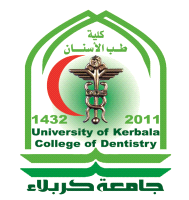 College of dentistry                                                             academic status : lecturer assistance Department of oral diagnosis                                                   qualifications: dentist B.D.S.                                         stage: third stage                                                                                                                                            M.Sc. oral radiologyCourse Coordinator Lecturer assistant  Ali Selman alhaddadLecturer assistant  Ali Selman alhaddadLecturer assistant  Ali Selman alhaddadLecturer assistant  Ali Selman alhaddadLecturer assistant  Ali Selman alhaddadE-mailaliselmanalhaddad38@gmail.comaliselmanalhaddad38@gmail.comaliselmanalhaddad38@gmail.comaliselmanalhaddad38@gmail.comaliselmanalhaddad38@gmail.comTitleUniversity instructorUniversity instructorUniversity instructorUniversity instructorUniversity instructorCourse ObjectiveTo cover almost all topics of dental radiology which they are important to dentist in his routine workTo cover almost all topics of dental radiology which they are important to dentist in his routine workTo cover almost all topics of dental radiology which they are important to dentist in his routine workTo cover almost all topics of dental radiology which they are important to dentist in his routine workTo cover almost all topics of dental radiology which they are important to dentist in his routine workCourse Description1.Total theoretical hours of radiology for undergraduate study are 30 hours.2.Practical part includes demonstrations & practicing all intra oral Radiographic techniques 60 hours (4 periapical parallel technique, 4 periapical bisecting technique radiographs for all intra oral areas , 4 posterior bite-wings)Seminars also done as a part of practical work for selected subjects related to clinical work in addition to reported  rare cases of patients attending the clinic of Oral Radiology in the College of Dentistry /University of Karbala.1.Total theoretical hours of radiology for undergraduate study are 30 hours.2.Practical part includes demonstrations & practicing all intra oral Radiographic techniques 60 hours (4 periapical parallel technique, 4 periapical bisecting technique radiographs for all intra oral areas , 4 posterior bite-wings)Seminars also done as a part of practical work for selected subjects related to clinical work in addition to reported  rare cases of patients attending the clinic of Oral Radiology in the College of Dentistry /University of Karbala.1.Total theoretical hours of radiology for undergraduate study are 30 hours.2.Practical part includes demonstrations & practicing all intra oral Radiographic techniques 60 hours (4 periapical parallel technique, 4 periapical bisecting technique radiographs for all intra oral areas , 4 posterior bite-wings)Seminars also done as a part of practical work for selected subjects related to clinical work in addition to reported  rare cases of patients attending the clinic of Oral Radiology in the College of Dentistry /University of Karbala.1.Total theoretical hours of radiology for undergraduate study are 30 hours.2.Practical part includes demonstrations & practicing all intra oral Radiographic techniques 60 hours (4 periapical parallel technique, 4 periapical bisecting technique radiographs for all intra oral areas , 4 posterior bite-wings)Seminars also done as a part of practical work for selected subjects related to clinical work in addition to reported  rare cases of patients attending the clinic of Oral Radiology in the College of Dentistry /University of Karbala.1.Total theoretical hours of radiology for undergraduate study are 30 hours.2.Practical part includes demonstrations & practicing all intra oral Radiographic techniques 60 hours (4 periapical parallel technique, 4 periapical bisecting technique radiographs for all intra oral areas , 4 posterior bite-wings)Seminars also done as a part of practical work for selected subjects related to clinical work in addition to reported  rare cases of patients attending the clinic of Oral Radiology in the College of Dentistry /University of Karbala.TextbookWhite & Pharoah, Oral Radiology, Principals and Interpretation. Mosby company.2014White & Pharoah, Oral Radiology, Principals and Interpretation. Mosby company.2014White & Pharoah, Oral Radiology, Principals and Interpretation. Mosby company.2014White & Pharoah, Oral Radiology, Principals and Interpretation. Mosby company.2014White & Pharoah, Oral Radiology, Principals and Interpretation. Mosby company.2014References1.Wuermann & Mansonhing, Dental radiology , Mosby company.2.. Andreas Fuhrmann, Dental Radiology, Thieme 20153. Eric whaites .Essentials of dental radiography and radiology. Churchill livingstone 4- Dental Radiography Principles and Techniques Joen M. Iannucci, Laura Jansen Howerton,Elsevier5- Essentials of Dental Radiography for Dental Assistants and Hygienists, Evelyn M. Thomson, Orlen N. Johnson  2012 ,References could be added specially for seminars by searching different websites in the internet depending on endnote program  1.Wuermann & Mansonhing, Dental radiology , Mosby company.2.. Andreas Fuhrmann, Dental Radiology, Thieme 20153. Eric whaites .Essentials of dental radiography and radiology. Churchill livingstone 4- Dental Radiography Principles and Techniques Joen M. Iannucci, Laura Jansen Howerton,Elsevier5- Essentials of Dental Radiography for Dental Assistants and Hygienists, Evelyn M. Thomson, Orlen N. Johnson  2012 ,References could be added specially for seminars by searching different websites in the internet depending on endnote program  1.Wuermann & Mansonhing, Dental radiology , Mosby company.2.. Andreas Fuhrmann, Dental Radiology, Thieme 20153. Eric whaites .Essentials of dental radiography and radiology. Churchill livingstone 4- Dental Radiography Principles and Techniques Joen M. Iannucci, Laura Jansen Howerton,Elsevier5- Essentials of Dental Radiography for Dental Assistants and Hygienists, Evelyn M. Thomson, Orlen N. Johnson  2012 ,References could be added specially for seminars by searching different websites in the internet depending on endnote program  1.Wuermann & Mansonhing, Dental radiology , Mosby company.2.. Andreas Fuhrmann, Dental Radiology, Thieme 20153. Eric whaites .Essentials of dental radiography and radiology. Churchill livingstone 4- Dental Radiography Principles and Techniques Joen M. Iannucci, Laura Jansen Howerton,Elsevier5- Essentials of Dental Radiography for Dental Assistants and Hygienists, Evelyn M. Thomson, Orlen N. Johnson  2012 ,References could be added specially for seminars by searching different websites in the internet depending on endnote program  1.Wuermann & Mansonhing, Dental radiology , Mosby company.2.. Andreas Fuhrmann, Dental Radiology, Thieme 20153. Eric whaites .Essentials of dental radiography and radiology. Churchill livingstone 4- Dental Radiography Principles and Techniques Joen M. Iannucci, Laura Jansen Howerton,Elsevier5- Essentials of Dental Radiography for Dental Assistants and Hygienists, Evelyn M. Thomson, Orlen N. Johnson  2012 ,References could be added specially for seminars by searching different websites in the internet depending on endnote program  Course Assessments1st Term2nd TermMid-yearTotalFinal ExamCourse Assessments15% %%15%20%5050%General NotesAnnual updating is done routinely . Annual updating is done routinely . Annual updating is done routinely . Annual updating is done routinely . Annual updating is done routinely . 